Протокол занятия №2, 14.09.2013Тема занятия: «Устройство компьютера. Far Manager. WinSCP.»Дата последнего изменения 13.11.2013В последовательности было 7279 нуклеотидов. Это можно узнать из следующей строчки: «ID   U73034; SV 2; linear; genomic RNA; STD; VRL; 7279 BP.»Кроме нуклеотидной последовательности мы можем узнать следующую информацию из файла:Систематику организма, чей геном записан в fasta-файл: «Viruses; ssRNA negative-strand viruses; Arenaviridae; Arenavirus;»Список публикаций и книг, написанных о данном организме. Например: «PUBMED; 9281522. Djavani M., Lukashevich I.S., Sanchez A., Nichol S.T., Salvato M.S.; "Completion of the Lassa fever virus sequence and identification of a RING finger open reading frame at the L RNA 5' End"; Virology 235(2):414-418(1997).»Аминокислотную последовательность белков данного организма.Информацию о генах данного организма.Информация о компьютереМодель моего компьютера: Packard Bell DOTS-E3-N572G50ikkПроцессор:Модель процессора: Intel Atom N570;Частота процессора: 1,66 ГГц;Ядро процессора: Двухъядерный (2 ядра);Оперативная память:Тип оперативной памяти: DDR III;Объем оперативной памяти: 2 GB;Графический адаптер:Модель графического адаптера: Intel Graphics Media Accelerator 3150;Технология графической памяти: DDR3 SDRAM;Объем памяти графического процессора: 256 MB;Хранилище данных:Тип хранилища: HDD;Объем хранилища: 500 GB;Операционная система:Тип ОС: Windows 7 Professional;Битность ОС: 32 бит.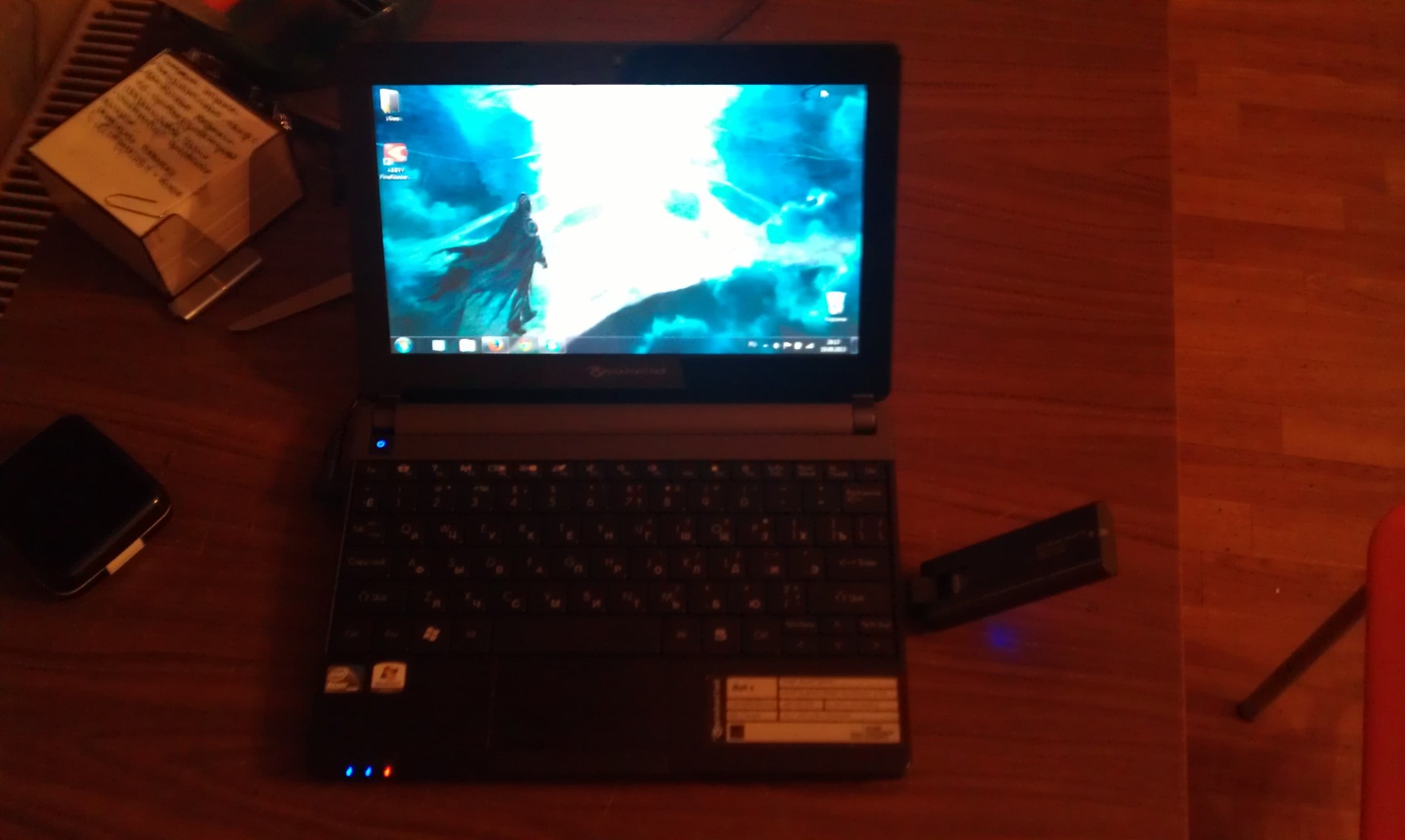 